«Дифференциалдық теңдеулер, анализ және алгебра мәселелері»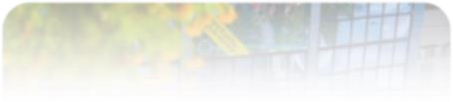 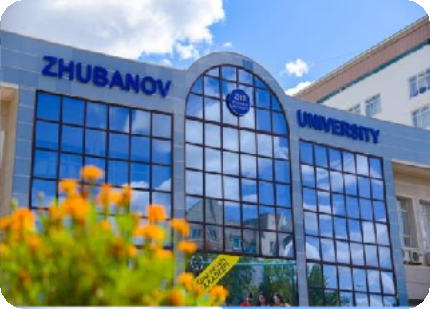 ІХ Халықаралық ғылыми конференциясы24-28 мамыр 2022 ж. Ақтөбе, КазақстанЕКІНШІ АҚПАРАТТЫҚ ХАТҚұрметті конференция қатысушылары!Ұйымдастыру комитеті конференция жұмысы келесі секцияларда өтетінін хабарлайды:* Конференция бағдарламасына енгізу үшін ұйымдастыру комитетінің мекен-жайына электронды түрде көрсетілген е-mail бойынша конференцияға қатысушының келесі материалдарын ұсыну қажет:жариялауға арналған мақала;конференцияға қатысушының және барлық бірлескен авторлардың (егер бар болса) толтырылған тіркеу формасы;ұйымдастыру жарнасын төлеу туралы түбіртектің сканерленген көшірмесі.Конференция материалдары Халықаралық ғылыми конференцияның еңбектер жинағында электронды түрде жарияланып, Қ. Жұбанов атындағы Ақтөбе өңірлік университетінің сайтына орналастырылатын болады: http://zhubanov.edu.kz27 мамырда ф.-м.ғ.д., профессор Ж.А. Сартабановтың Мерейтойына арналған Қ.Жұбанов атындағы АӨУ ғылыми кеңесінің кеңейтілген отырысы ұйымдастырылады.Электрондық пошта арқылы жіберу кезінде электрондық хаттың "Тақырыбы" бөлімінде келесі көрсетілсін: «Конференцияға (баяндамашының тегі) дан».Жариялау үшін ұсынылып отырған мақала мәтіні мен тіркеу формасы секция нөмірі мен бірінші автордың тегі көрсетілген бір файлмен жіберіледі. Мысалы, қатысушы Бакенов А.Б. үшін файл атауы келесі түрде ұсынылуы мүмкін: 1Бакенов.doc (1Бакенов.docx) немесе 1Bakenov.doc (1Bakenov.docx).Барлық авторлар тіркеу формасын келесі сілтеме арқылы толтыруы тиіс: https://forms.gle/Q7UnS716tLUaGYEu6.Мақалалар қазақ, орыс және ағылшын тілдерінде қабылданады. Бірлескен авторлар саны 5 адамнан аспауы керек.Материалдарыңыздың алынғанына көз жеткізіңіз!Сіз материалдарды жіберген электрондық пошта мекенжайына біз жауап ретінде материалыңыздың қабылданғандығын растайтын хат жіберетін боламыз. Егер сіз күні бойы ұйымдастыру комитетінен материалыңыздың қабылданғандығын растайтын жауап хатын алмаған болсаңыз, қайтадан жіберіңіз.Мақалаларды рәсімдеуге қойылатын талаптарКөлемі 7 (жеті) беттен аспайтын мақала мәтіні және тіркеу формасы Microsoft Word мәтіндік редакторында теріліп, кеңейтілімі *.doc немесе *.docx болуы керек.Кестелер, сызбалар, суреттер әрқайсысының өз атауы болуы керек және Windows ортасында терілуі керек.Жиектері: сол жағы - 2,5 см, жоғарғы жағы – 2 см, төменгі жағы – 2 см, оң жағы – 2 см.Қаріп: Times New Roman, өлшемі – 14.Жоларалық интервал: 1,15Абзац шегінісі ("азат жол"): 1,15 см.Мақаланы рәсімдеу үлгісі бөлек файлда!Ұйымдастыру жарнасының мөлшері:бір мақала үшін 10 000 тенге (KZT) (бірлескен авторлар санына қарамастан);студенттер мен магистранттан үшін тегін!Біздің банктік деректемелеріміз:Қазақстан Республикасы Білім және Ғылым Министрлігінің "Қ. Жұбанов атындағы Ақтөбе өңірлік университеті" коммерциялық емес акционерлік қоғамыАқтөбе қаласы, Ә. Молдағұлова даңғылы, 34 БСН 130840021720ЖСК KZ476010121000035330"Қазақстан Халық банкі" АҚ-да немесе "Halyk Bank" АҚ-да БСК HSBKKZKXКБЕ 16Kaspi.kz қосымшасы арқылы конференцияға тіркеу жарнасын төлеу жөніндегі нұсқаулық 1.Kaspi.kz қосымшасында Төлемдер (Платежи) бөліміне өтіңізТөлемдер ішінде Барлығы (Все) қатарын таңдаңызБарлығы бөлімінен Білім (Образование) қатарын таңдаңызОдан әрі Университеттер мен колледждер (Вузы и колледжи) қатарына өтіңізАқтөбе(Актобе) қаласын таңдаңызОқу орнының атауы (Название учебного заведения) жолына Қ.Жұбанов атындағы Ақтөбе өңірлік университеті (Актюбинский региональный университет им.К.Жубанова) көрсетіледі. Факультет өрісіне Физика және математика деп жазыңыз. Курс өрісіне Конференцияға төлем деп жазыңыз. Аты-жөні1 (ФИО 1) өрісіне 1-автордың тегін жазыңыз. ЖСН (ИИН)жолына 1-автордың ЖСН енгізіңіз. Аты-жөні2 (ФИО 2) өрісіне төлеушінің тегін енгізіңіз.«Сумма» өрісіне төлем мөлшерін көрсетіп, «Төлеу» түймесін басыңыз.Маңызды күндер:№Секция атауымақала үшін e-mail1.Дифференциалдық теңдеулер, функциялар теориясы және функционалдық анализisc_pdeaa-1@math.kz2.Математикалық физика теңдеулеріisc_pdeaa-2@math.kz3.Алгебра, математикалық логика және геометрияisc_pdeaa-2@math.kz4.Математикалық модельдеу және ақпараттық технологияларisc_pdeaa-3@math.kz5.Математикалық білімді ақпараттандыру және оқыту мәселелеріisc_pdeaa-3@math.kz9 мамырға дейін- алдын ала тіркеу және баяндамаларды қабылдау16 мамырға дейін- баяндамаларды бағдарламаға енгізуді растау24 мамыр- келу күні25 мамыр- конференцияның ашылуы, пленарлық және секциялық баяндамалар26 мамыр- пленарлық және секциялық баяндамалар27 мамыр- пленарлық және секциялық баяндамалар; конференцияның жабылуы28 мамыр- кету күні